Friday 22nd January 2021LO: I can use sounds to write words.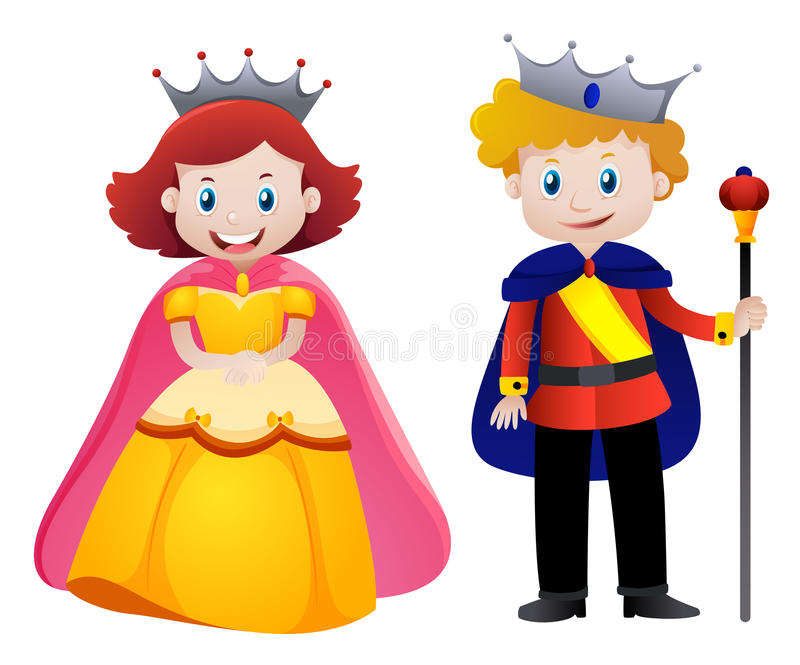 The king and queen are wearing ______._________________________________